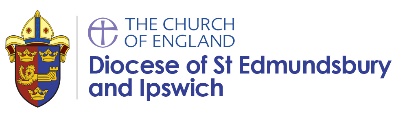 Year group:             Term:                       Date:                 Class:Year group:             Term:                       Date:                 Class:Year group:             Term:                       Date:                 Class:Why are good stewardship and generous giving important for every Christian?Why are good stewardship and generous giving important for every Christian?Why are good stewardship and generous giving important for every Christian?Teachers will enable pupils to be able to achieve some of these outcomes, as appropriate to their age and stage:Teachers will enable pupils to be able to achieve some of these outcomes, as appropriate to their age and stage:Teachers will enable pupils to be able to achieve some of these outcomes, as appropriate to their age and stage:Working towards:Expected:Greater depth:Pupils understand that Christians give money to church or give up their time to help others. They will be able to recall the creation story or some biblical teaching with support. However, they are unable to explain why Christians give so generously. Pupils working at an expected level understand that Christians believe in a God who created and owns the world and who loves and cares for it. They will be familiar with the creation story in Genesis. They extend their understanding to explaining how Christians believe humans are like stewards who look after creation on God’s behalf. They can describe how and why a Christian gives money to church by making reference to the parable of the talents or biblical teaching e.g. God loves a cheerful giver. They extend their understanding to other examples of how a Christian can be a good steward of other things they have e.g. by helping people in the community and why this is important.Ultimately, pupils understand the key idea from this unit:Christians believe they should give generously as a sign of love for God and care for his creation. These pupils can explain in greater detail what motivates Christians to give generously.  They make secure reference to biblical text and give a wider range of examples. They are able to explain how giving makes a Christian feel.Names<when assessed, list names of children in class here>Names<when assessed, list names of children in class here>Names<when assessed, list names of children in class here>%%%